WIPO Services and Initiativesorganized bythe World Intellectual Property Organization (WIPO)in cooperation with the United Kingdom Intellectual Property Office (IPO) Glasgow, United Kingdom, October 9, 2014Provisional programprepared by the SecretariatThursday, October 09, 20149.00 a.m.	ARRIVAL9.20 a.m. – 9.40 a.m.	Opening SessionWelcome addresses by:Mr. Steve Rowan, Divisional Director, Trade Marks and Designs, IPOMr. Yo Takagi, Assistant Director General, Global Infrastructure Sector, WIPOMr. Martin Layton, Intellectual Assets Specialist, Scottish Enterprise9.40 a.m. – 9.55 a.m.	Topic 1:	Introduction to WIPO	Development of the International Legal Framework 	Major Intellectual Property Economic Studies	Speaker:	Mr. Víctor Vázquez, Head, Section for Coordination of Developed Countries, Department for Transition and Developed Countries, WIPO9.55 a.m. – 10.15 a.m.	Topic 2:	The Patent Cooperation Treaty (PCT) – 		Introduction and Future Developments 		Speaker:	Mr. Michael Richardson, Deputy Director, PCT Business Development Division, Innovation and Technology Sector, WIPO10.15 a.m. – 10.45 a.m.	Topic 2:	Panel Discussion – The PCT in practiceModerator:	Mr. Julyan Elbro, Divisional Director, Patent Examination, IPOPanelists:	Mr. Michael Richardson, WIPODr. Hazel Craven, Senior Legal Adviser, Patents Directorate, IPO Ms. Bev Ouzman, European Patent Attorney, Ouzman IPQuestions and Answers10.45 a.m. – 11.10 a.m.	Coffee break11.10 a.m. – 11.30 a.m.	Topic 3:	Global Intellectual Property Systems:The Madrid System for the International 	Registration of Marks The Hague System for the International 	Registration of Industrial Designs Speaker:	Ms. Asta Valdimarsdottir, Director, Operations Division, Madrid Registry, Brands and Designs Sector, WIPO11.30 a.m. – 12.00 p.m.	Topic 3:	Panel Discussion – The Madrid and Hague Systems in practiceModerator:	Mr. Steve Rowan, Divisional Director, Trade Marks and Designs, IPOPanelists:	Ms. Asta Valdimarsdottir, WIPOMr. Mike Foley, Head of International Policy, Trade Marks and Designs, IPOMs. Sharon Fleet, International Trade Marks Examiner, IPOQuestions and Answers12.00 p.m. – 12.30 p.m.	Topic 4:	Global Databases for Intellectual Property Platforms and Tools for the Connected Knowledge EconomySpeaker:	Mr. Yo Takagi, WIPO12.30 p.m. – 12.50 p.m.	Topic 5:	Practical Tips on Alternative Dispute ResolutionSpeaker:	Mr. Víctor Vázquez, WIPO12.50 p.m. – 1.20 p.m.	CLOSING SESSIONQuestions and Answers1.20 p.m. – 2.40 p.m.	Lunch break with specific Sessions (Patents, Trademarks and    Databases)[End of document]EE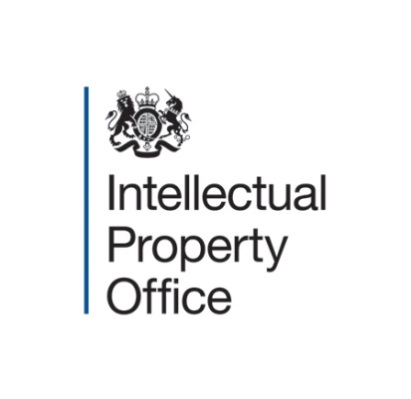 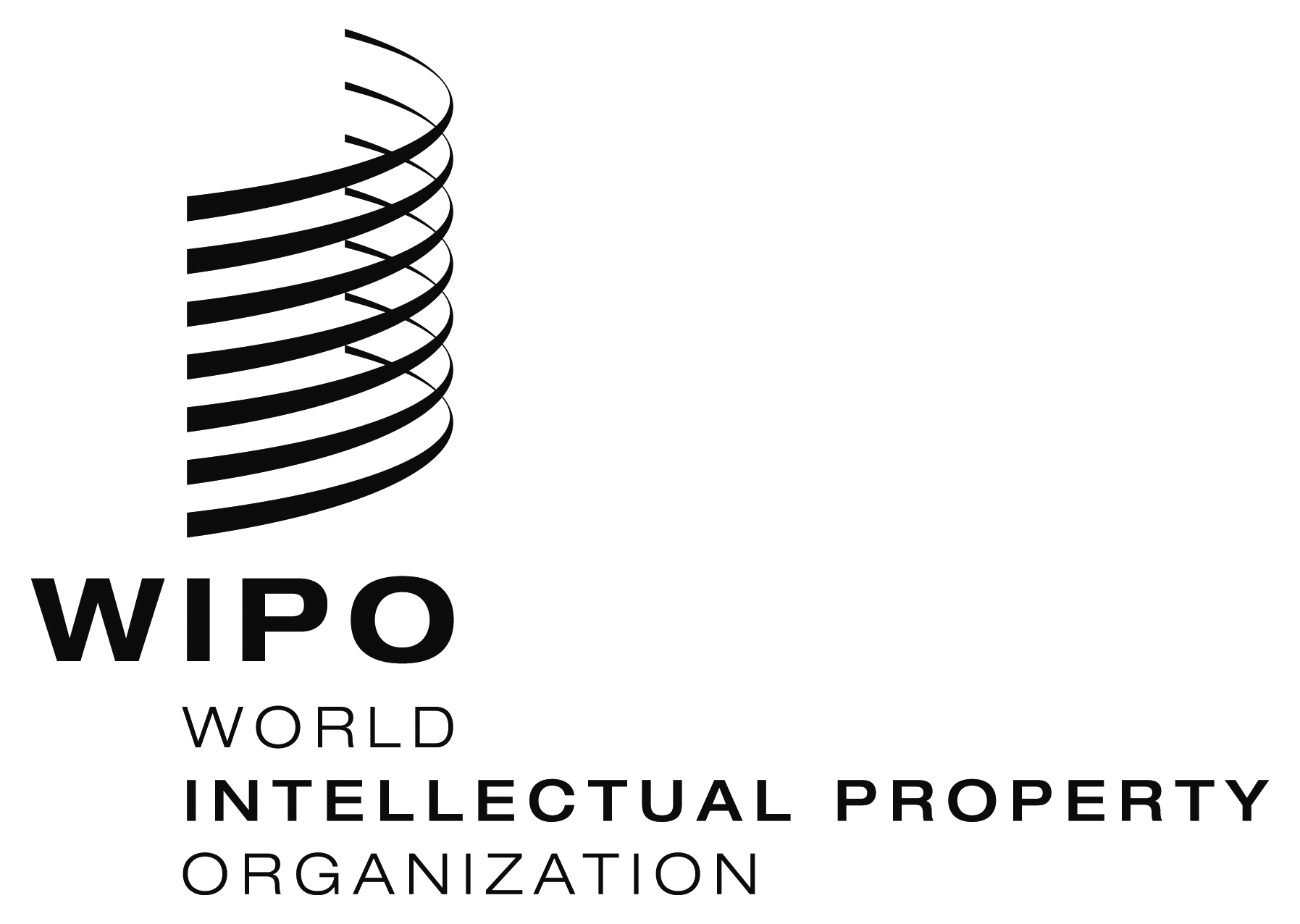 the United Kingdom intellectual property officeSEMINARSEMINAR  WIPO/IP/GB/14/INF/4 PROV.    WIPO/IP/GB/14/INF/4 PROV.  ORIGINAL: ENGLISHORIGINAL: ENGLISHDATE: SEPTEMBER 15, 2014DATE: SEPTEMBER 15, 2014